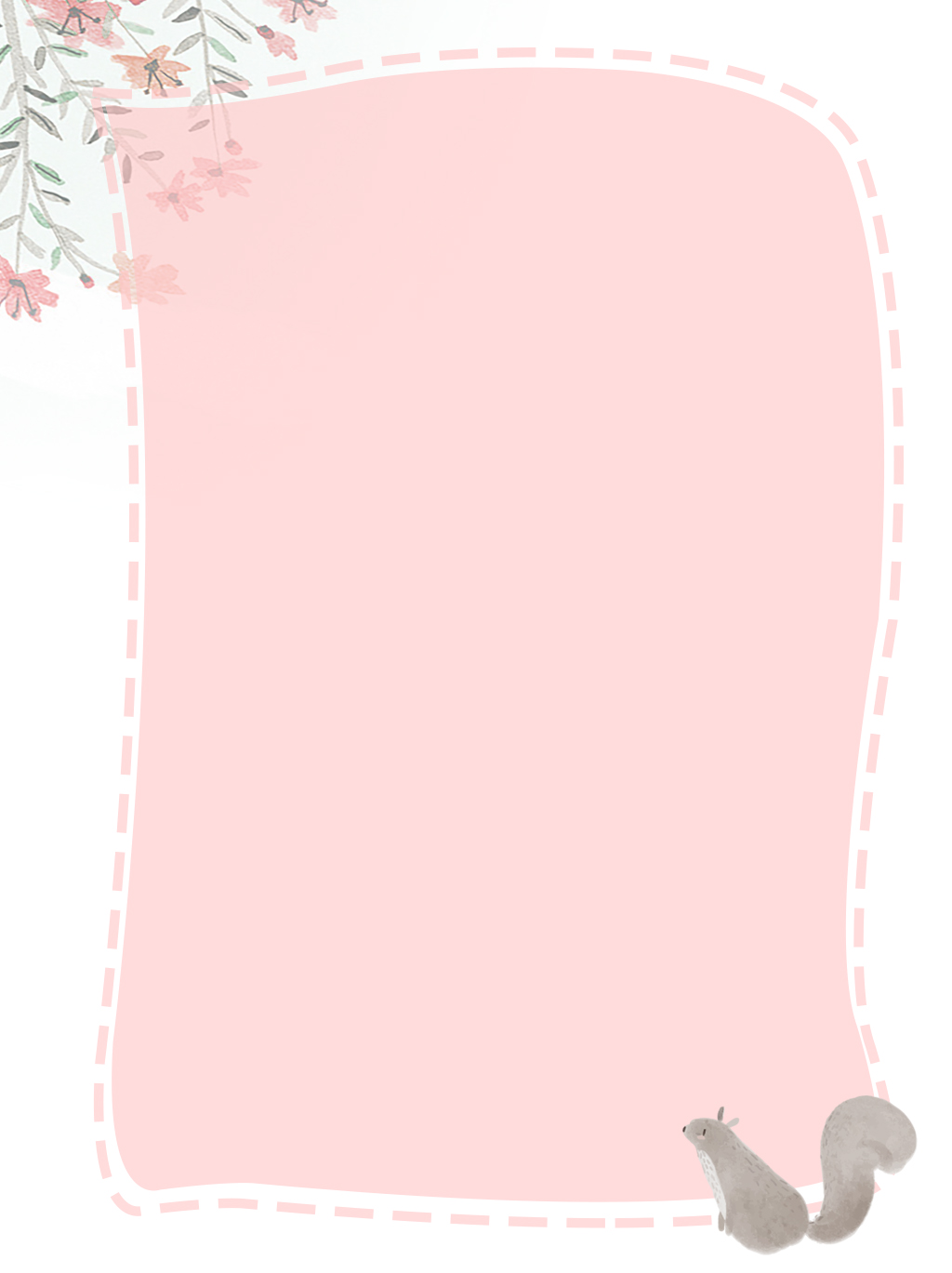 我的简历姓	名： 李小小学	校： XX市第二小学联系电话： 13800000000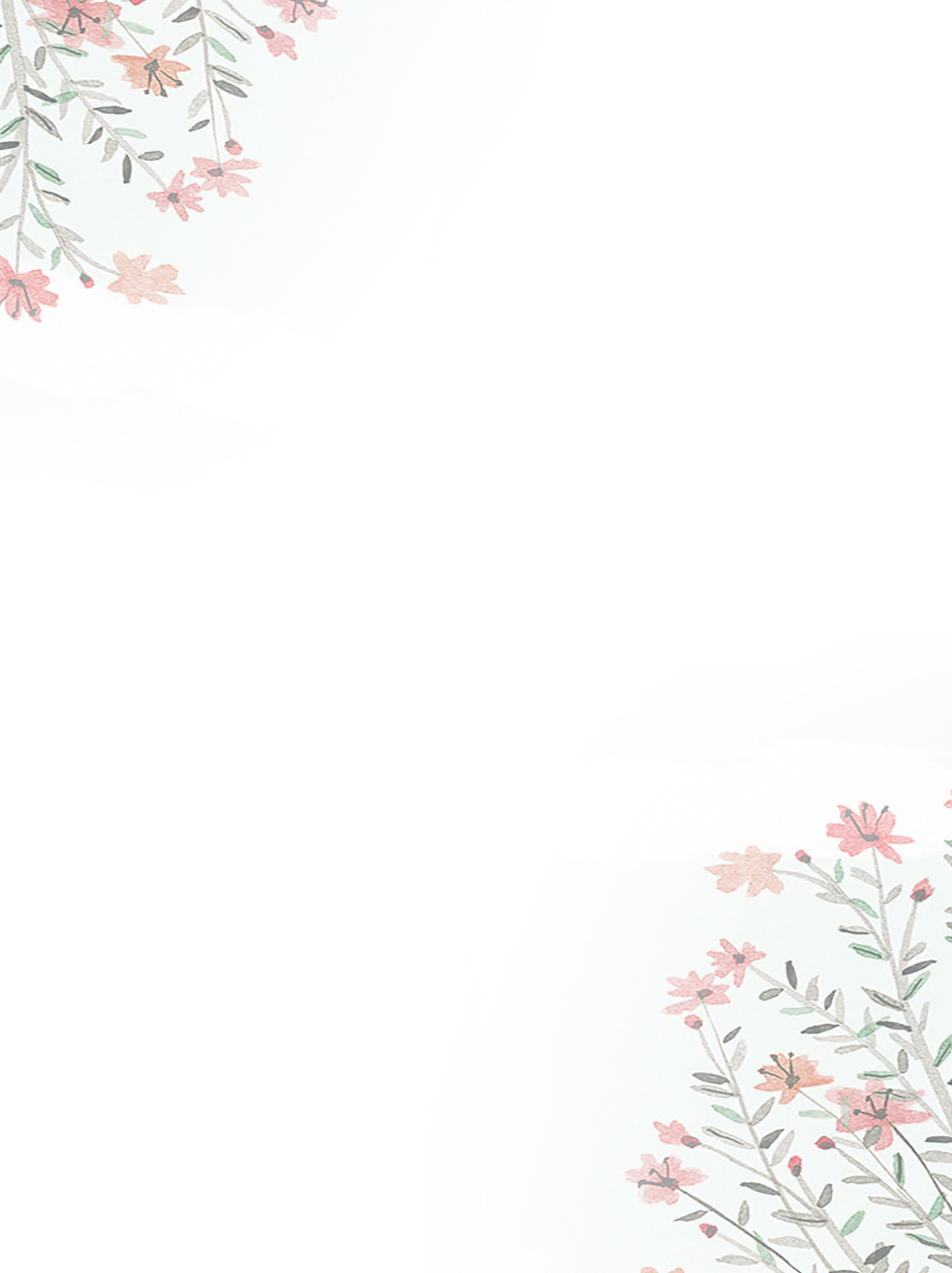 目	录	页个人简历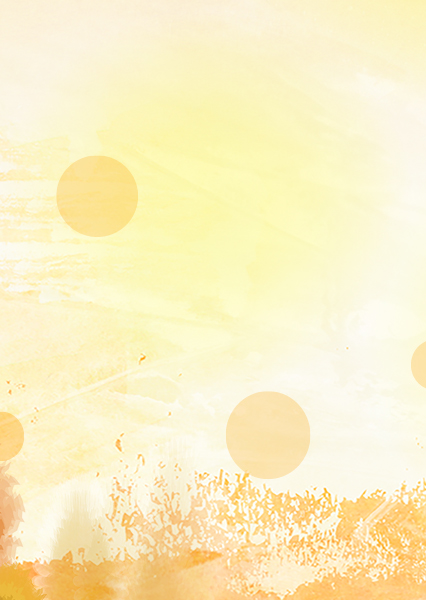 基本情况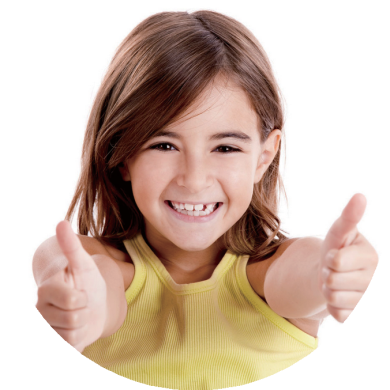 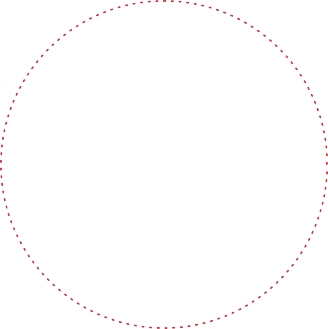 姓名：李小小性别：女出生年月：2007年6月户籍：XX市XXX区就读小学：XX市第二小学家庭住址：XX市XXX区东方路0000号身份证号：123456400206060008学习情况勤奋勤奋学习，能独立思考学习问题，勤学好问，成绩优秀；经常结合课堂外的拓展实践，汲取更多知识，不断开阔自己的视野；六年级上学期第一次统考考试总分全班排名第三；每个学期都被评为“三好学生”，荣获“成绩优秀奖”。兴趣特长喜爱钢琴，2018年顺利通过国家考级委员会六级考核喜爱朗诵，在上海市第九届艺术比赛中获朗诵一等奖主要获奖2018年09月 在第六届小超人作文“全国总决赛”中获小学组作文一等奖2018年12月 XX杯“党在我心中”征文比赛三等奖2019年03月 XX市“心中的太阳”诗歌创作比赛中荣获一等奖家庭情况父亲  李先生  XX市XXX区人民政府  137 0000 0000母亲  王女士  XX市XXX区地球学  136 1234 5678奖	励	以	及	证	书2017年06月  被XX市第十五小学评为“三好学生”；2018年09月  在第六届小超人作文“全国总决赛”中获小学组作文一等奖；2018年12月  XX杯“党在我心中”征文比赛三等奖；2018年03月  XX市“心中的太阳”诗歌创作比赛中荣获一等奖；2019年06月  被XX市第十五小学评为“三好学生”；2019年09月  在第六届小超人作文“全国总决赛”中获小学组作文一等奖；2019年12月  XX杯“党在我心中”征文比赛三等奖（文字输入完后面紧跟奖状和证书）。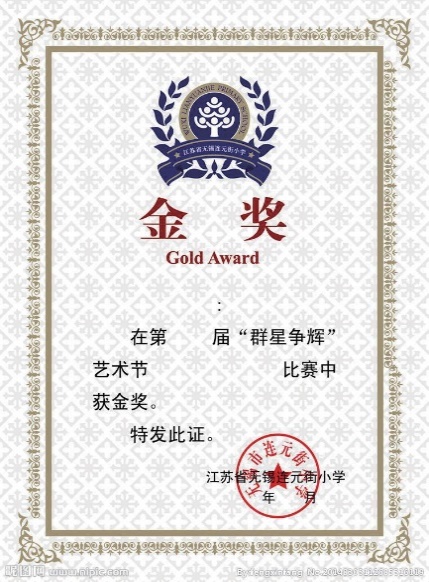 奖	  状    名     称	奖  	状	名     称	奖	状	名	称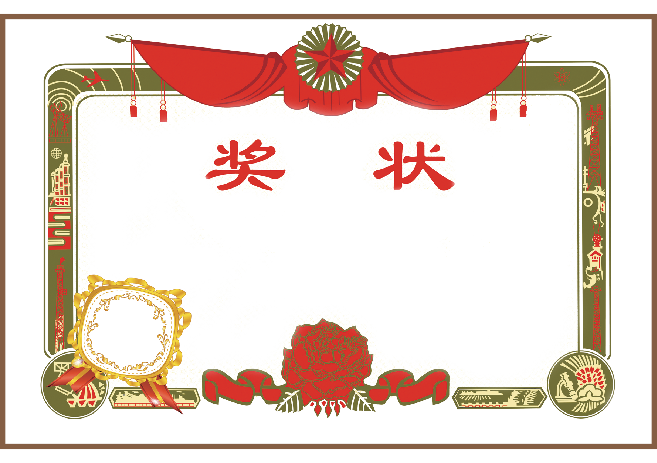 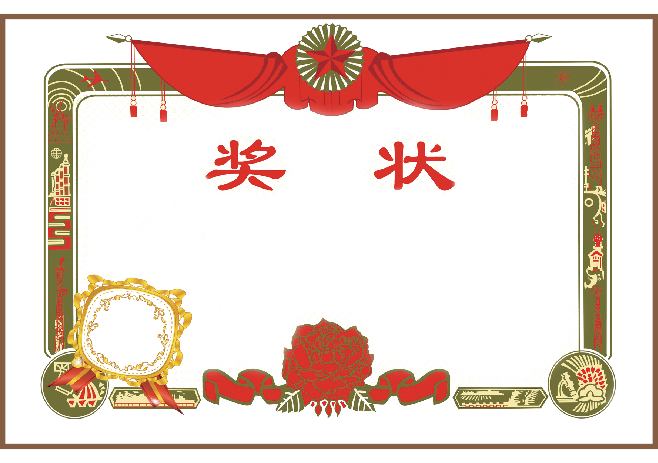 奖	状	名	称	奖	状	名	称兴	趣	特	长吉 他  /  舞 蹈  /  古 筝  /  篮 球  /  钢 琴  /  小 提 琴社	会	实	践请 在 此 输 入 您 的 内 容	请 在 此 输 入 您 的 内 容请 在 此 输 入 您 的 内 容	请 在 此 输 入 您 的 内 容请 在 此 输 入 您 的 内 容	请 在 此 输 入 您 的 内 容自	荐	信尊敬的XX市第十六中学领导：您好！当您看到这封信时，我由衷地感谢您能抽出宝贵的时间来阅读。即将升入初中的我怀着对火星中学的向往写下这封信，以表达我的热情和诚实。我对贵校倡导的“求实、奋进、博学、谦逊”的校训以及优异的办学成绩敬仰不已，这里是我梦寐以求的学习胜地！结合我的自身条件，我确信第六中学是最适合我的中学，我渴望能够成为贵校的一名学生，在贵校度过我的中学时光。在小学六年里，我勤奋学习，能独立思考学习问题，勤学好问，成绩优秀。除了夯实课堂上的基础知识，还经常结合课堂外的拓展实践，开阔自己的视野。我不断充实自己，全面发展，赢得了老师和同学的信任和赞誉。我学习刻苦，成绩优异。其中，六年级上学期全校第一次统考考试总分全班排名第三，全年级排名第十，得到学校领导、老师、同学的一致赞誉。通过自己坚持不懈的努力，每个学期我都被评为“三好学生”，荣获“成绩优秀奖”。几年来，一直担任班干部，能协助各科老师开展班上的各项有益活动，在自己努力学习的同时，没有忘记帮助班上其他同学与自己一起进步；对老师交给的任务，能做得有条不紊，成为各科老师的得力小助手。我处处以身作则，为同学们树立了良好的学习榜样。除了掌握丰富的学科知识以外，老师和家长从来也没放松对我综合素质方面的培养和教育。我喜爱钢琴，2016年顺利通过国家考级委员会六级考核，成绩优秀。今年四月通过艺术特长生钢琴考核。我喜爱朗诵，在北京第九届艺术比赛中获朗诵一等奖，北京市“祖国，我为您喝彩”朗诵比赛中获小学二等奖。面对取得的这些成绩，我并没有骄傲，没有沉浸在自我陶醉之中，而是更加努力、刻苦地学习，时刻告诫自己：在人生的学习生涯中，自己才迈出一小步，要坚持不懈地努力朝自己的人生目标──成为一名一专多能的二十一世纪的新少年而奋进。作为一名即将小学毕业的小学生，我的未来，还有很久的路要走。父母常说，宝剑锋从磨砺出，梅花香自苦寒来。我知道，想要达到目标，光有愿望是不够的，还要献出努力、汗水，并不断坚持。我会记住父母的话，坚持不懈地完善自己，挑战自己，每一天都比昨天进步一点。此致敬礼！XX市第二小学六(八)班学生 李小小2019年10月01日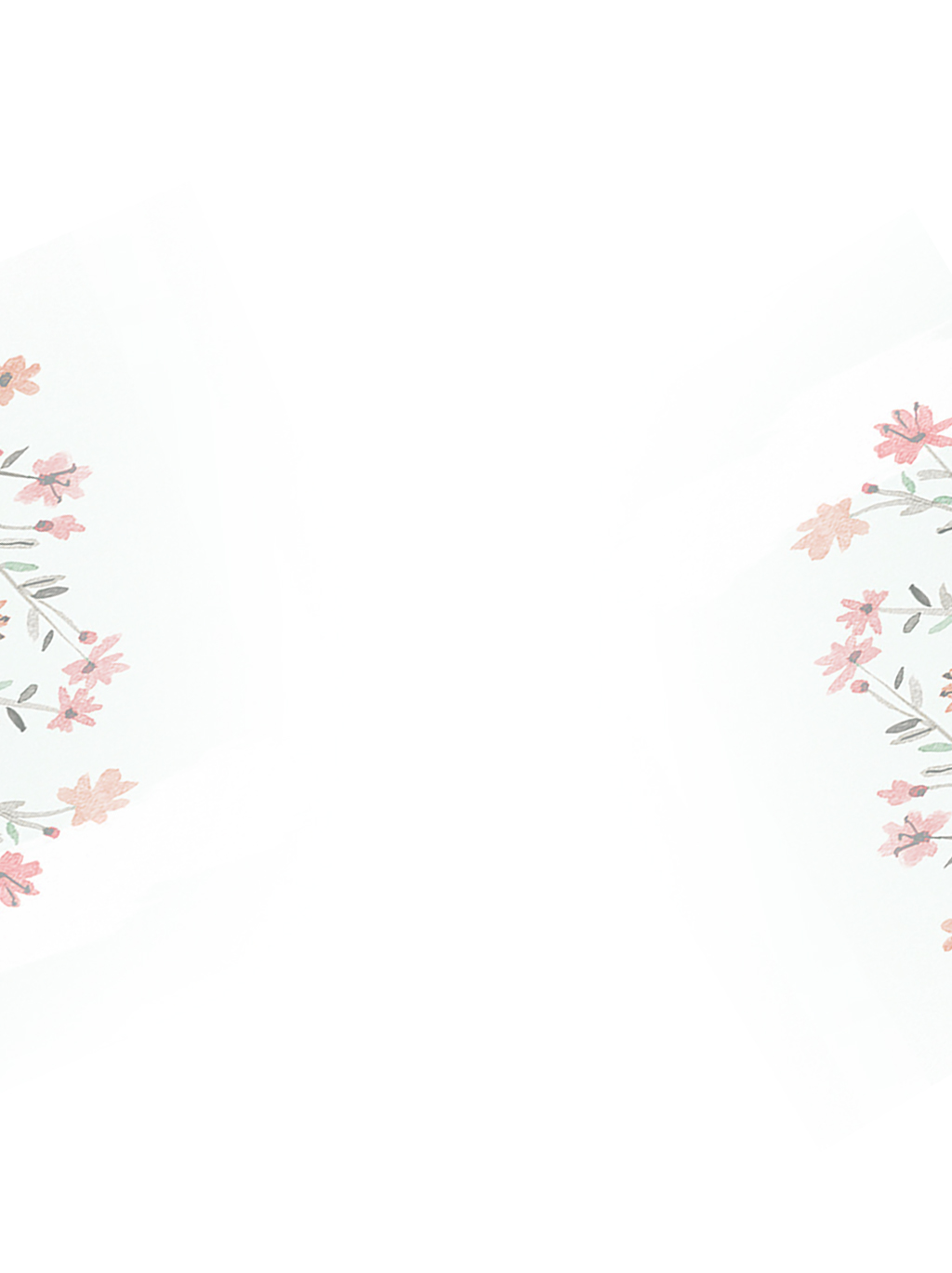 资料一个 人 简 历资料二奖状以及证书资料三兴 趣 特 长资料四社 会 实 践资料五自	荐	信